  MADONAS NOVADA PAŠVALDĪBA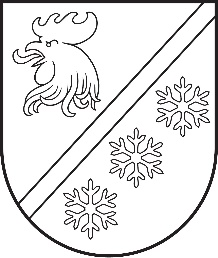 Reģ. Nr. 90000054572Saieta laukums 1, Madona, Madonas novads, LV-4801 t. 64860090, e-pasts: pasts@madona.lv ___________________________________________________________________________MADONAS NOVADA PAŠVALDĪBAS DOMESLĒMUMSMadonā2024. gada 28. martā						        	     		           Nr. 156								                    (protokols Nr. 6, 8. p.)				Par projekta “Tirgus laukuma izveide Ērgļu ciemā, Madonas novadā” iesniegšanuPamatojoties uz nodibinājuma „Madonas novada fonds” izsludināto atklāta konkursa projektu iesniegumu pieņemšanas 1. kārtu Eiropas Lauksaimniecības fonda lauku attīstībai Latvijas Lauku attīstības programmas 2023.-2027. gadam apakšpasākuma „Darbību īstenošana saskaņā ar sabiedrības virzītu vietējās attīstības stratēģiju” aktivitātē “Kopienu spēcinošas un vietas attīstību sekmējošas iniciatīvas” ir sagatavots projekta iesniegums “Tirgus laukuma izveide Ērgļu ciemā, Madonas novadā”, kas atbilst rīcībai “Publisko tirgus laukumu attīstība”.Projekta ietvaros paredzēts veikt tirgus laukuma izveidi Ērgļu ciemā, Madonas novadā. Projekta attiecināmās izmaksas ir 100 000,00 EUR. Projekta kopējo izmaksu apmērs tiks precizēts pēc projektā paredzēto iepirkumu veikšanas.Noklausījusies sniegto informāciju, ņemot vērā 19.03.2024. Finanšu un attīstības komitejas atzinumu, atklāti balsojot: PAR - 16 (Agris Lungevičs, Aigars Šķēls, Aivis Masaļskis, Andris Dombrovskis, Andris Sakne, Artūrs Čačka, Artūrs Grandāns, Arvīds Greidiņš, Gatis Teilis, Gunārs Ikaunieks, Iveta Peilāne, Kaspars Udrass, Rūdolfs Preiss, Sandra Maksimova, Valda Kļaviņa, Zigfrīds Gora), PRET - NAV, ATTURAS - NAV, Madonas novada pašvaldības dome NOLEMJ:Sagatavot un iesniegt projekta pieteikumu “Tirgus laukuma izveide Ērgļu ciemā, Madonas novadā” nodibinājuma “Madonas novada fonds” izsludinātajā LEADER projektu iesniegumu konkursā.Apstiprināt projekta attiecināmās izmaksas 100 000,00 EUR (viens simts tūkstoši euro, 0 centi) apmērā, tajā skaitā Lauku atbalsta dienesta finansējums – 70 000,00 EUR (septiņdesmit tūkstoši euro, 0 centi) un Madonas novada pašvaldības finansējums – 30 000,00 EUR (trīsdesmit tūkstoši euro, 0 centi).             Domes priekšsēdētājs					             A. Lungevičs	Mikāla 26473862